УКАЗГЛАВЫ ЧУВАШСКОЙ РЕСПУБЛИКИО КООРДИНАЦИОННОМ СОВЕТЕПРИ ГЛАВЕ ЧУВАШСКОЙ РЕСПУБЛИКИ ПО ВЗАИМОДЕЙСТВИЮС ОБЩЕРОССИЙСКИМ ОБЩЕСТВЕННО-ГОСУДАРСТВЕННЫМ ДВИЖЕНИЕМДЕТЕЙ И МОЛОДЕЖИВ соответствии с Федеральным законом "О российском движении детей и молодежи" постановляю:1. Создать Координационный совет при Главе Чувашской Республики по взаимодействию с Общероссийским общественно-государственным движением детей и молодежи.2. Утвердить прилагаемое Положение о Координационном совете при Главе Чувашской Республики по взаимодействию с Общероссийским общественно-государственным движением детей и молодежи.3. Настоящий Указ вступает в силу со дня его официального опубликования.ГлаваЧувашской РеспубликиО.НИКОЛАЕВг. Чебоксары14 ноября 2022 годаN 140УтвержденоУказом ГлавыЧувашской Республикиот 14.11.2022 N 140ПОЛОЖЕНИЕО КООРДИНАЦИОННОМ СОВЕТЕ ПРИ ГЛАВЕ ЧУВАШСКОЙ РЕСПУБЛИКИПО ВЗАИМОДЕЙСТВИЮ С ОБЩЕРОССИЙСКИМОБЩЕСТВЕННО-ГОСУДАРСТВЕННЫМ ДВИЖЕНИЕМ ДЕТЕЙ И МОЛОДЕЖИ1. Общие положения1.1. Координационный совет при Главе Чувашской Республики по взаимодействию с Общероссийским общественно-государственным движением детей и молодежи (далее - Координационный совет) является координационным (совещательным) органом по взаимодействию с Общероссийским общественно-государственным движением детей и молодежи (далее - Движение), его региональным, местными и первичными отделениями исполнительных органов Чувашской Республики, иных органов государственной власти Чувашской Республики, территориальных органов федеральных органов исполнительной власти и заинтересованных организаций любых форм собственности, граждан в целях обеспечения деятельности в рамках реализации Федерального закона "О российском движении детей и молодежи".1.2. Координационный совет в своей деятельности руководствуется Конституцией Российской Федерации, федеральными законами, указами и распоряжениями Президента Российской Федерации, постановлениями и распоряжениями Правительства Российской Федерации и иными нормативными правовыми актами Российской Федерации, Конституцией Чувашской Республики, законами Чувашской Республики, указами и распоряжениями Главы Чувашской Республики, постановлениями и распоряжениями Кабинета Министров Чувашской Республики, иными нормативными правовыми актами Чувашской Республики, а также настоящим Положением.1.3. Организационное обеспечение деятельности Координационного совета осуществляется Министерством образования Чувашской Республики.(в ред. Указа Главы ЧР от 09.06.2023 N 71)2. Функции Координационного совета2.1. Координационный совет осуществляет следующие функции:подготовка предложений и принятие решений по организации взаимодействия исполнительных органов Чувашской Республики, иных органов государственной власти Чувашской Республики, территориальных органов федеральных органов исполнительной власти по вопросам государственной политики в интересах детей и молодежи, содействия воспитанию детей, их профессиональной ориентации, организации досуга детей и молодежи, создания равных возможностей для всестороннего развития и самореализации детей и молодежи;разработка и реализация мероприятий по поддержке Движения (его регионального отделения);оказание поддержки региональному отделению Движения, в том числе в его взаимодействии с государственными и муниципальными учреждениями и иными организациями;методическое сопровождение органов местного самоуправления по вопросам содействия Движению, его региональному, местным и первичным отделениям;поддержка Движения в иных формах в соответствии с законодательством Российской Федерации и законодательством Чувашской Республики.2.2. Результаты деятельности Координационного совета рассматриваются на заседаниях Координационного совета не реже одного раза в год.3. Состав и организация деятельности Координационного совета3.1. Координационный совет формируется в составе председателя, заместителя председателя, секретаря и иных членов Координационного совета.3.2. В случае отсутствия председателя его функции выполняет заместитель председателя.3.3. Членами Координационного совета являются представители заинтересованных исполнительных органов Чувашской Республики, а также по согласованию представители иных органов государственной власти Чувашской Республики и организаций. В случае невозможности личного участия в заседании Координационного совета члена Координационного совета в заседании Координационного совета может принять участие уполномоченный им представитель.3.4. Формой работы Координационного совета является заседание Координационного совета. Заседания Координационного совета проводятся по мере необходимости, но не реже одного раза в год.3.5. Заседания Координационного совета проводятся по инициативе председателя или не менее чем половины членов Координационного совета.3.6. Заседание Координационного совета считается правомочным, если на нем присутствует не менее половины членов Координационного совета.3.7. Заседания Координационного совета проводятся председателем Координационного совета, а в случае его отсутствия - его заместителем.3.8. В случае временного отсутствия секретаря Координационного совета его функции могут быть возложены председателем Координационного совета (в случае его отсутствия - его заместителем) на члена Координационного совета.3.9. Проект повестки дня заседания Координационного совета формируется секретарем Координационного совета, согласовывается с председателем Координационного совета (в случае его отсутствия - его заместителем) и рассылается членам Координационного совета с приложением материалов по выносимым на обсуждение вопросам не позднее чем за три рабочих дня до назначенной даты заседания Координационного совета. В исключительных случаях и при отсутствии возражений присутствующих на заседании Координационного совета членов Координационного совета в повестку дня заседания Координационного совета могут вноситься изменения и дополнения по инициативе членов Координационного совета.3.10. Решения Координационного совета принимаются открытым голосованием простым большинством голосов присутствующих на заседании Координационного совета членов Координационного совета и оформляются протоколом заседания Координационного совета, который подписывается председательствующим на заседании Координационного совета в течение трех рабочих дней со дня проведения заседания Координационного совета. При равенстве голосов членов Координационного совета голос председательствующего на заседании Координационного совета является решающим.3.11. В соответствии с задачами Координационный совет имеет право:запрашивать и получать в порядке, установленном законодательством Российской Федерации и законодательством Чувашской Республики, у исполнительных органов Чувашской Республики, иных органов государственной власти Чувашской Республики и организаций, органов местного самоуправления информацию по вопросам деятельности Координационного совета;приглашать на свои заседания Координационного совета представителей исполнительных органов Чувашской Республики, иных органов государственной власти Чувашской Республики, территориальных органов федеральных органов исполнительной власти, органов местного самоуправления и организаций, участвующих в выполнении мероприятий по поддержке Движения;привлекать к работе Координационного совета специалистов и экспертов в области воспитания детей, их профессиональной ориентации, организации досуга детей и молодежи, развития и самореализации детей и молодежи;вносить свои предложения в план работы регионального отделения Движения.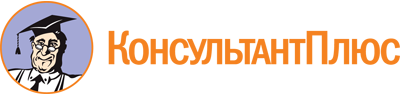 Указ Главы ЧР от 14.11.2022 N 140
(ред. от 09.06.2023)
"О Координационном совете при Главе Чувашской Республики по взаимодействию с Общероссийским общественно-государственным движением детей и молодежи"
(вместе с "Положением...")Документ предоставлен КонсультантПлюс

www.consultant.ru

Дата сохранения: 05.11.2023
 14 ноября 2022 годаN 140Список изменяющих документов(в ред. Указа Главы ЧР от 09.06.2023 N 71)Список изменяющих документов(в ред. Указа Главы ЧР от 09.06.2023 N 71)